SHRI R. L. T. COLLEGE OF SCIENCE, AKOLAREPORT FOR IQAC 2019-20(On the Occasion of Golden Jubilee Year of Shri R. L. T. College of Science, Akola)IQAC ACTIVITY No.: 06                                                                                                                    Principal                                                                                           Shri R.L.T.College of Science, AkolaBRIEF INFORMATION ABOUT THE ACTIVITY (CRITERION NO.  ……..)             Coordinator Dr. Poonam T. Agrawal         Assistant Professor  & Head,                   Department of Chemistry,Shri R.L.T. College of Science, AkolaName of the Activity Online Corona Awareness Programme (Covid-19)(On the Occasion of Golden Jubilee Year of Shri R. L. T. College of Science, Akola)Online Corona Awareness Programme (Covid-19)(On the Occasion of Golden Jubilee Year of Shri R. L. T. College of Science, Akola)Online Corona Awareness Programme (Covid-19)(On the Occasion of Golden Jubilee Year of Shri R. L. T. College of Science, Akola)DateFacultyDepartment/ Committee Coordinator Name29/04/2020Dr. Poonam T. Agrawal-CoordinatorDr. A.G. SarapCo-coordinatorDepartment of Chemistry&IQAC Shri R.L.T.College of Science, AkolaDr. Poonam T. AgrawalTimeVenueNumber of ParticipantsNature Indoor/Outdoor/Online/Offline  ----------911OnlineLinkhttps://forms.gle/1waDBGmzoA9qWvsPAhttps://forms.gle/1waDBGmzoA9qWvsPAhttps://forms.gle/1waDBGmzoA9qWvsPASpread sheet Link https://docs.google.com/spreadsheets/d/1XbfNLzCAlagkIhfKcywfi_DDSYDOAfNvRvAeSeBiQ74/edit?usp=sharinghttps://docs.google.com/spreadsheets/d/1XbfNLzCAlagkIhfKcywfi_DDSYDOAfNvRvAeSeBiQ74/edit?usp=sharinghttps://docs.google.com/spreadsheets/d/1XbfNLzCAlagkIhfKcywfi_DDSYDOAfNvRvAeSeBiQ74/edit?usp=sharingDetail Analysis Report QR codeNot only R.L.T.College students or the students from S.G.B.Amravati University, near by places like amravati, Nagpur Karanja, wardha get benifited by this workshop but Students from M.P., A.P., Jammu and Kashmir and many states students took the benefit of workshop. Please scan the QR code to see the details.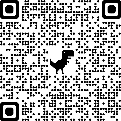 Not only R.L.T.College students or the students from S.G.B.Amravati University, near by places like amravati, Nagpur Karanja, wardha get benifited by this workshop but Students from M.P., A.P., Jammu and Kashmir and many states students took the benefit of workshop. Please scan the QR code to see the details.Not only R.L.T.College students or the students from S.G.B.Amravati University, near by places like amravati, Nagpur Karanja, wardha get benifited by this workshop but Students from M.P., A.P., Jammu and Kashmir and many states students took the benefit of workshop. Please scan the QR code to see the details.Support/ AssistanceShri R.L.T. College of Science, AkolaShri R.L.T. College of Science, AkolaShri R.L.T. College of Science, AkolaTOPIC/ SUBJECT OF THE ACTIVITYOnline Corona Awareness Programme (Covid-19)OBJECTIVES To give the knowledge of COVID-19 Virus. To make aware students about its harmful effect. To bring awareness about this Covid-19 disease.To Explain the Precautions to be taken during this situation.To make aware how physical exercise boost the immunity.To provide the moral support to the students.METHODOLOGYDue to Pandemic condition of COVID-19, it is not possible to conduct the activity offline but it is necessary to boost the moral of the students during this pandemic condition. It is a part and parcel of teacher to bring out the awareness among the students and the society. The B.G.E.Society is also play a key role in this awarenesscampaign. Adv. Motisinghji Mohta sir, The President of the B.G.E. Society address the students and the society and brings out the awareness among them. Principal of our college, Dr. V.D. Nanoty being a microbiologist gives the details about the precautions to be taken in his video session. Dr. Harish Malpani, Asst. Professor of microbiology also gave video lecture on awareness of corona virus. Dr. Rajesh Chandrawanshi, Physical director of college explain how to keep our fitness during this pandemiccondition. OUTCOMESTotal 911 participants get benefited by this workshop which is actually a big outcome.This workshop brings awareness about Covid-19. Participants comes to know about what Precautions should be taken during this dangerous condition.Self-confidence is developed among the students.This workshop gives moral support to the participants,